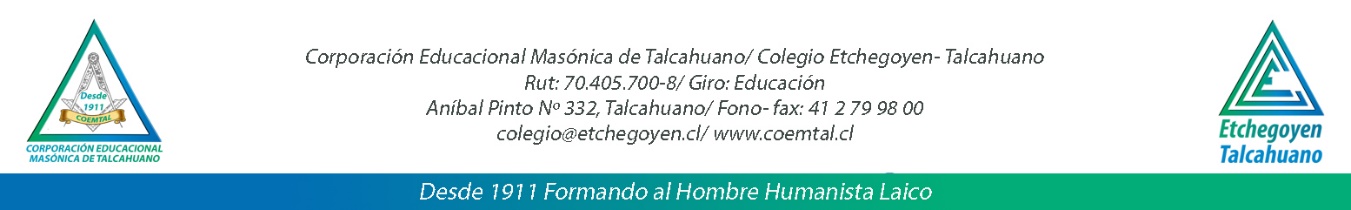 PROTOCOLO DE ACOHOL Y DROGRASTALCAHUANO, SEPTIEMBRE 2018CONCEPTUALIZACIONES GENERALES 1- ¿Qué se entenderá por drogas?La Organización Mundial de la Salud (OMS) define a la droga como cualquier sustancia natural o sintética que al ser introducida en el organismo es capaz, por sus efectos en el sistema nervioso central, de alterar y/o modificar la actividad psíquica, emocional y el funcionamiento del organismo. Se entiende por drogas ilícitas aquellas cuya producción, porte, transporte y comercialización está legalmente prohibida o que son usadas sin prescripción médica. Se distinguen según su origen en drogas naturales (provenientes de alguna planta) o sintéticas (elaboradas a partir de sustancias químicas).Las drogas se clasifican en: Lícitas: Son aquellas sustancias cuyo consumo está permitido por ley, como lo es el tabaco y el alcohol; también caben dentro de esta categoría todos los medicamentos y fármacos que tienen efectos sicotrópicos, pero que pueden ser usados ilegalmente, cuando se los emplea fuera de un contexto terapéutico. Ilícitas: son aquellas sustancias cuyo consumo es prohibido por ley, éstas producen efectos sicotrópicos cuya comercialización y uso no está permitido por la ley, tal es el caso de la cocaína, la marihuana, LCD, TRIP, pasta base, heroína, entre otras.ACTIVACIÓN DEL PROTOCOLOEste protocolo se activará al momento de encontrar a un estudiante consumiendo o traficando algún tipo de droga lícita o ilícita dentro o fuera del establecimiento.Etapas de la activación del protocolo cuando se encuentre un estudiante consumiendo o traficando dentro del establecimiento1ª etapa: DetecciónEl informante, ya sea, auxiliares de aseo, inspectores, docentes, asistentes de la educación, apoderados o algún otro miembro perteneciente a la comunidad educativa que sorprenda o encuentre a un estudiante deberá avisar de forma inmediata a inspectoría general. Posterior a eso, se entrevistará con el estudiante indagando sobre la situación ocurrida. En esta etapa se informará al apoderado o adulto responsable a cargo del NNA (Niños, Niñas y Adolescentes). Sobre los hechos ocurridos y las medidas que se llevarán a cabo respecto de la situación.2ª etapa: DenunciaEl responsable de realizar la denuncia será el encargado de convivencia escolar. Quien informará a la institución correspondiente, ya sea PDI o Carabinero de Chile (Ley 20.000), donde se dejará constancia de lo ocurrido en el establecimiento.3ª etapa: Derivación internaPosterior a la denuncia realizada por el encargado de convivencia se derivará al estudiante a la dupla psicosocial del establecimiento, quienes indagarán en el actuar, en el contexto familiar y aspectos psicológicos del NNA.En esta misma etapa luego de discernir los factores que impulsaron al consumo del estudiante, para realizar la derivación correspondiente según sea el caso (SENDA, o CESFAM).4ª etapa: SeguimientoSi se realiza una derivación externa al establecimiento educacional, la dupla psicosocial deberá estar en constante monitoreo con dicha red, para verificar asistencia a tratamientos, terapias o algún otro proceso. De no ser derivado, se mantendrá el monitoreo de forma mensual por parte de la dupla.Etapas de activación del protocolo cuando se encuentre un estudiante consumiendo o traficando fuera del establecimiento1ª etapa: DetecciónEl informante, ya sea, auxiliares de aseo, inspectores, docentes, asistentes de la educación, apoderados o algún otro miembro perteneciente a la comunidad educativa que sorprenda o encuentre a un estudiante deberá avisar de forma inmediata a inspectoría general. Posterior a eso se informara al Apoderado o adulto responsable que este al cuidado del NNA. 2ª etapa: Derivación InternaUna vez que inspector general haya tomado el relato del estudiante realizara la derivación a orientación, donde se indagara acerca del consumo, siendo este esporádico o consumo problemático de esta.               3ª etapa: Seguimiento               Orientación deberá realizar un monitoreo de formar mensual con el estudiante para verificar si el consumo ha sido esporádico o problemático. Si el consumo refiere ser problemático se debe realizar derivación a la dupla psicosocial para intervenir el caso.Cuadro resumen protocolo de acción: Drogas y alcohol